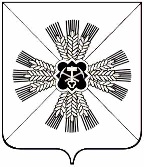 КЕМЕРОВСКАЯ ОБЛАСТЬАДМИНИСТРАЦИЯ ПРОМЫШЛЕННОВСКОГО МУНИЦИПАЛЬНОГО РАЙОНАПОСТАНОВЛЕНИЕот « 11 »  апреля 2018г. № 425-Ппгт. ПромышленнаяОб утверждении отчета об исполнении районного бюджетаПромышленновского муниципального районаза I квартал 2018 годаВ соответствии со статьей 264.2 Бюджетного кодекса Российской Федерации: 1. Утвердить отчет об исполнении районного бюджета Промышленновского муниципального района (далее – районный бюджет) за  I квартал 2018 года: 1) по доходам в сумме 387284 тыс. рублей;2) по расходам в сумме 379682 тыс. рублей;3) профицит бюджета в сумме 7602 тыс. рублей.2. Утвердить отчет об исполнении доходов районного бюджета за I квартал 2018 года по кодам классификации доходов бюджетов, согласно приложению № 1 к настоящему постановлению.3. Утвердить отчет об исполнении расходов районного бюджета за   I квартал 2018  года по разделам и подразделам классификации расходов бюджетов, согласно приложению № 2 к настоящему постановлению.4. Утвердить отчет об исполнении расходов районного бюджета за    I квартал  2018 года по ведомственной структуре расходов бюджетов, согласно приложению № 3 к настоящему постановлению.5. Утвердить источники финансирования дефицита районного бюджета  за  I квартал  2018 года по кодам классификации источников финансирования дефицитов бюджетов, согласно приложению № 4 к настоящему постановлению.6. Утвердить отчет о расходах районного бюджета на исполнение муниципальных  программ за  I квартал 2018  года, согласно        приложению № 5 к настоящему постановлению. 7. Отчет об исполнении районного бюджета за  I квартал 2018 года направить в Совет народных депутатов Промышленновского муниципального района и председателю контрольно-счетного органа Промышленновского муниципального района. 8. Настоящее постановление подлежит опубликованию в районной газете «Эхо» и обнародованию на официальном сайте администрации Промышленновского муниципального района.9. Контроль за исполнением настоящего  постановления  возложить  на заместителя главы Промышленновского муниципального района                О.А. Игину.10. Постановление вступает в силу со дня его подписания.Исп. Г.В. АнохинаТел 74414Приложение №1к постановлению администрацииПромышленновского муниципальногорайонаот « 11 »  апреля 2018г. № 425-ПОТЧЕТоб исполнении доходов районного бюджета   за   I квартал 2018  годапо кодам классификации  доходов бюджетовЗаместитель главы Промышленновского муниципального района                              О.А. ИгинаПриложение №2к постановлению администрацииПромышленновского муниципальногорайонаот « 11 »  апреля 2018г. № 425-ПОТЧЕТоб исполнении расходов районного бюджета за  I квартал 2018  года по разделам и подразделам классификациирасходов бюджетовЗаместитель главы Промышленновского муниципального района                              О.А. ИгинаПриложение №3к постановлению администрацииПромышленновского муниципальногорайонаот « 11 »  апреля 2018г. № 425-ПОТЧЕТ об исполнении расходов районного бюджета  за   I квартал 2018  годапо ведомственной структуре расходов бюджетов Заместитель главы Промышленновского муниципального района                              О.А. ИгинаПриложение №4к постановлению администрацииПромышленновского муниципальногорайонаот « 11 »  апреля 2018г. № 425-ПИСТОЧНИКИ финансирования дефицита районного бюджета за   I квартал 2018  годапо кодам классификации источников финансирования дефицитов бюджетовЗаместитель главы Промышленновского муниципального района                              О.А. ИгинаПриложение №5к постановлению администрацииПромышленновского муниципальногорайонаот « 11 »  апреля 2018г. № 425-ПОТЧЕТо расходах районного бюджета на исполнение муниципальных программ за  I квартал 2018 годаЗаместитель главы Промышленновского муниципального района                              О.А. ИгинаГлаваПромышленновского муниципального района  Д.П. ИльинНаименование дохода бюджетаПлан текущего финансового года, тыс. руб. Исполнение за отчетный период текущего финансового годаИсполнение за отчетный период текущего финансового годаНаименование дохода бюджетаПлан текущего финансового года, тыс. руб. тыс. руб.%1234Доходы всегоДоходы всего157348938728425Налоговые и неналоговые доходыНалоговые и неналоговые доходы1986405281127Налог на доходы физических лицНалог на доходы физических лиц1502513566124Акцизы по подакцизным товарамАкцизы по подакцизным товарам164639024Налог, взимаемый в связи с применением упрощенной системы налогообложения  Налог, взимаемый в связи с применением упрощенной системы налогообложения  6724120518Единый налог на вмененный доходЕдиный налог на вмененный доход14500299321Единый сельскохозяйственный налогЕдиный сельскохозяйственный налог13331529115Налог, взимаемый в связи с применением патентной системы налогообложенияНалог, взимаемый в связи с применением патентной системы налогообложения1055350Государственная пошлинаГосударственная пошлина5807197334Доходы от использования имущества, находящегося в муниципальной собственностиДоходы от использования имущества, находящегося в муниципальной собственности10780261924Платежи при пользовании природными ресурсамиПлатежи при пользовании природными ресурсами16462862174Доходы от оказания платных услуг Доходы от оказания платных услуг 150407271Доходы от продажиДоходы от продажи2175109150ШтрафыШтрафы2623126148Прочие неналоговые доходыПрочие неналоговые доходы90076785Безвозмездные поступления Безвозмездные поступления 137484933447324в т.ч .дотация на выравнивание бюджетной обеспеченностив т.ч .дотация на выравнивание бюджетной обеспеченности48074512326026субсидиисубсидии11426147513субвенциисубвенции85562620189924Иные межбюджетные трансфертыИные межбюджетные трансферты26638709127Прочие безвозмездные поступленияПрочие безвозмездные поступления414845204Возврат остатков МБТВозврат остатков МБТ0-970Наименование  статьи расхода бюджетаПлан текущего финансового года, тыс. руб. Исполнение за отчетный период текущего финансового годаИсполнение за отчетный период текущего финансового годаНаименование  статьи расхода бюджетаПлан текущего финансового года, тыс. руб. тыс. руб.%1234Расходы всего157746337968224Общегосударственные вопросы513811028320Функционирование высшего должностного лица120318716Функционирование законодательных органов191746824Функционирование местных администраций26086544821Судебная система12600Обеспечение проведения выборов и референдумов182500Резервные фонды10000Другие общегосударственные вопросы20124418021Национальная оборона166937422Национальная экономика47894784916Топливно-энергетический комплекс34126682120Сельское хозяйство и рыболовство393378420Водное хозяйство20100Дорожное хозяйство4850100,2Другие вопросы в области национальной экономики47842345Жилищно-коммунальное хозяйство1131673419930Жилищное хозяйство10538539251Коммунальное хозяйство1022922880728Благоустройство33700Образование78207819891725Дошкольное образование1958494981025Общее образование46227512101026Начальное профессиональное образование461621052423Молодежная политика и оздоровление детей206122411Другие вопросы в области образования757311734923Культура и кинематография1586983891225Культура1342063178224Другие вопросы в области культуры24492713029Социальная политика3902308132221Пенсионное обеспечение3042135244Социальное обслуживание населения38717960925Социальное обеспечение населения1529843215321Охрана семьи и детства1821023546419Другие вопросы в области социальной политики13385274421Физическая культура и спорт48014330Средства массовой информации90022525Обслуживание муниципального долга6000Межбюджетные трансферты30906745824Наименование  статьи расхода бюджетаПлан текущего финансового года, тыс. руб. Исполнение за отчетный период текущего финансового годаИсполнение за отчетный период текущего финансового годаНаименование  статьи расхода бюджетаПлан текущего финансового года, тыс. руб. тыс. руб.%855 Финансовое управление по Промышленновскому району3100674582401 Общегосударственные вопросы1000014 Межбюджетные трансферты30906745824900 Администрация Промышленновского муниципального района4575983221801 Общегосударственные вопросы3834674892002 Национальная оборона16693742204 Национальная экономика4784234512 Средства массовой информации9002252513 Обслуживание муниципального долга6000902 Совет народных депутатов Промышленновского муниципального района1904682401 Общегосударственные вопросы192046824905 Комитет по управлению муниципальным имуществом администрации Промышленновского муниципального района675318052701 Общегосударственные вопросы546610091805 Жилищно-коммунальное хозяйство128779662911 Управление образования администрации Промышленновского муниципального района8306732067552507 Образование7713621962842510 Социальная политика593111047118913 Управление культуры, молодежной политики, спорта и туризма администрации Промышленновского муниципального района170108417792501 Общегосударственные вопросы108878107 Образование1071526332508 Культура и кинематография158697389122510 Социальная политика1084411 Физическая культура и спорт48014330914 Управление сельского хозяйства администрации Промышленновского муниципального района39337842004 Национальная экономика393378420915 Управление социальной защиты администрации Промышленновского муниципального района324480708512201 Общегосударственные вопросы925510 Социальная политика3243887084622916  Управление по жизнеобеспечению и строительству администрации Промышленновского муниципального района162831414602501 Общегосударственные вопросы535312272304 Национальная экономика3917768301705 Жилищно-коммунальное хозяйство111878334033010 Социальная политика642300Итого:157746337968224Наименование источника финансирования дефицита бюджетаПлан текущего финансового года, тыс. руб. Исполнение за отчетный период текущего финансового годаИсполнение за отчетный период текущего финансового годаНаименование источника финансирования дефицита бюджетаПлан текущего финансового года, тыс. руб. тыс. руб.%1234Источники финансирования дефицитов бюджетов - всего3974-7602-191Кредиты кредитных организаций       431000Бюджетные кредиты от других бюджетов бюджетной системы-336-84-25Изменение остатков средств на счетах по учету средств бюджетов-7518Наименование  муниципальной программыПлан текущего финансового года, тыс. руб. Исполнение за отчетный период текущего финансового годаИсполнение за отчетный период текущего финансового годаНаименование  муниципальной программыПлан текущего финансового года, тыс. руб. тыс. руб.%1234«Поддержка малого и среднего предпринимательства в Промышленновском районе»9000«Поддержка  агропромышленного  комплекса в Промышленновском районе»5000«Информационное обеспечение населения Промышленновского района»90022525«Социальная поддержка населения Промышленновского района»3317887321522«Развитие и укрепление материально-технической базы Промышленновского района»493881817«Развитие системы образования и воспитания детей в Промышленновском районе»82324820438625«Жилищно-коммунальный  и дорожный комплекс,  энергосбережение и повышение энергоэффективности экономики»1427563621225«Развитие культуры, молодежной политики, спорта и туризма в Промышленновском районе»1698914169325«Обеспечение безопасности жизнедеятельности населения и предприятий в  Промышленновском районе»  193929815«Жилище в Промышленновском районе»19543499326«Повышение инвестиционной привлекательности  Промышленновского района»1000«Кадры в Промышленновском районе»15043«Управление муниципальными финансами Промышленновского района»31066745824«Функционирование муниципального автономного учреждения «Многофункциональный центр предоставления государственных и муниципальных услуг в Промышленновском районе» 6216145523«Функционирование органов местного самоуправления Промышленновского района»40737855121«Формирование современной городской среды Промышленновского района»33700Итого:157365937930824